МБДОУ г. Новосибирска «Детский сад №6«Остров детства» общеразвивающего вида с  приоритетным осуществлением социально – личностного развития детей»630126 г. Новосибирск, Октябрьский район, ул. Выборная, 121/1телефон:  8(383) 269-24-60, факс: 8(383)269-24-35 e-mail: ostrovdetstva@mail.ruПроект «Растем в игре»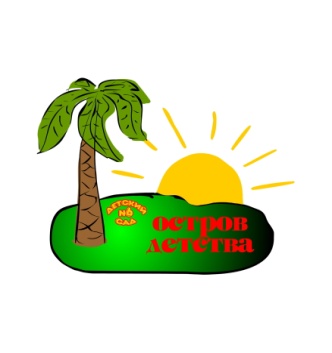 Авторы – составители, координаторы проекта:Малова Ольга Андреевна, воспитатель 1 квалификационной категорииСкворцова Оксана Владимировна, воспитатель 2 квалификационной категорииНовосибирск   2010г.Паспорт проектаОписание учрежденияПедагогический коллектив МБДОУ «Детский сад №6 «Остров детства» образован в декабре 2008 года и состоит из 36 человек. Руководитель дошкольного учреждения - кандидат психологических наук Дарья Владимировна Березина - стремится к созданию профессионального сплочённого коллектива сотрудников.  89% педагогов имеет высшее педагогическое образование, остальная часть является студентами заочного отделения ГОУ ВПО «НГПУ». В целях совершенствования педагогического профессионализма  сотрудников на базе детского сада совместно с факультетом повышения квалификации педагогического университета организуется корпоративное обучение.Несмотря на молодость нашего коллектива, мы активны и мобильны. Способны решать социально – значимые задачи, строить отношения в ситуации, которая не определена, не изучена и не предполагает четких алгоритмов поведения. Можем брать на себя ответственность, участвовать в совместном принятии решения. Коллектив детского сада постоянно стремится к совершенствованию собственного профессионального уровня, обогащению предметно-развивающей среды дошкольного учреждения, укреплению партнёрских связей с другими организациями.Детский сад «Остров детства» работает по программе «Детский сад 2100», поэтому основными принципами в работе с детьми  являются:Личностно – ориентированные принципы:- принцип адаптивности (создание открытой адаптивной модели воспитания и развития детей дошкольного возраста, реализующей идеи приоритетности и самоценного детства);- принцип развития (целостное развитие личности дошкольника, готовность личности к дальнейшему развитию);- принцип психологической комфортности (психологическая защищенность ребенка, обеспечение эмоционального комфорта, создание условий для самореализации).	 Культурно – ориентированные принципы:- принцип целостности содержания образования;- принцип смыслового отношения к миру (ребенок является частью мира, в котором он живет);- принцип систематичности (линии развития и воспитания – едины); - принцип ориентировочной функции знаний (формирование у ребенка ориентировочной основы, которую он может и должен использовать в различных видах своей познавательной и продуктивной деятельности);- принцип овладения культурой (способность ребенка ориентироваться в мире и действовать в соответствии с результатами такой ориентировки и с интересами и ожиданиями других людей).Деятельностно – ориентированные принципы:- принцип обучения деятельности (организация такой детской деятельности, в которой они сами делают открытия);- принцип опоры на предшествующее (спонтанное) развитие;- креативный принцип (способность дошкольников переносить ранее сформированные навыки в ситуации самостоятельной деятельности, самостоятельно находить решение нестандартных задач и проблемных ситуаций).За время работы детского сада мы успели заявить о себе в районных, городских и областных мероприятиях.Пояснительная запискаВ общественном сознании получили широкое распространение равнодушие, индивидуализм, цинизм, агрессивность. Долгое время главными ориентирами и критериями успешности педагогической работы с ребенком были уровень развития детей, степень владения ими знаниями, умениями, навыками, которые должны пригодиться потом, на этапе школьного обучения. Однако, социальные процессы, происходящие в современном обществе, создают предпосылки для выработки новых целей образования, центром которого является личность и ее внутренний мир. Основы, определяющие успешность личностного становления и развития, закладываются в дошкольном периоде. Этот важный этап жизни делает детей полноценными личностями и рождает такие качества, которые помогают человеку определиться в жизни, найти в ней свое достойное место. Необходимо отметить, что наряду с ориентацией на приобретение знаний характерной особенностью образования дошкольников является его ярко выраженная социальная направленность.Под социальной направленностью мы будем понимать ориентацию человека на общепринятые ценности, включенность в социальную среду, интерес к социальным событиям, стремление создать что-либо положительное для себя и общества.Ушинский К.Д. отмечал, что для каждого возраста ребёнка нужно условно «очертить» тот мир, который для него особенно важен в плане становления базисных основ личности.	Проблема формирования социальной направленности младших дошкольников в сюжетно-ролевой и театрализованной играх обусловлена возрастанием роли человеческого фактора во всех сферах общественного устройства. Российское общество нуждается в творчески мыслящих людях, способных создавать культуру, жить в ней, развивать ее. Воспитание творческой  индивидуальности означает, что растущий человек является носителем креативного начала, проявляет себя как подлинный субъект жизнедеятельности. Основной идеей при этом становится идея самоценности, уникальности ребенка.	Эти слова находят свое подтверждение и в национальной инициативе «Наша новая школа», утвержденной президентом Д.А. Медведевым, где говорится, что образование XXI века должно «вовлекать учеников в исследовательские проекты, чтобы научиться изобретать, понимать и осваивать новое, выражать собственные мысли, принимать решения и помогать друг другу, формулировать интересы и осознавать возможности».Кроме того, одними из основных задач государственного проекта «Национальная доктрина образования Российской Федерации» являются «разностороннее и своевременное развитие детей и молодежи, их творческих способностей, формирование навыков самообразования, самореализацию личности; формирование у детей, молодежи, других категорий граждан трудовой мотивации, активной жизненной и профессиональной позиции, обучение основным принципам построения профессиональной карьеры и навыкам поведения на рынке труда».	В дополнение к вышесказанному, считаем важным отметить, что одним из приоритетных направлений деятельности нашего учреждения является социально – личностное развитие ребенка, что еще раз подтверждает правильность нашего выбора и говорит о необходимости формирования социальной направленности дошкольников.Детский сад, наряду с семьёй, является важнейшим социальным институтом воспитания ребёнка в самый сензитивный  период его жизни.Ведущей деятельностью детей - дошкольников, а тем более младших, является игра, а сюжетно-ролевая и театрализованная игры считаются наиболее значимыми для личностного развития детей при вхождении их в мир социальных отношений с окружающими их людьми, природой. Игра является формой активного творческого отражения  ребенком окружающей  действительности,  ее предметов и явлений. Но это не простое копирование того, что видит ребенок. Дошкольник вносит в игру выдумку, фантазии, поэтому в игре переплетаются реальность и вымысел.  А.В. Запорожец, А.Н. Леонтьев, Д.Б. Эльконин считают, что в дошкольной педагогике игра рассматривается как деятельность, оказывающая развивающее воздействие на дошкольника, способствующая формированию первоначальных навыков кооперации и коммуникации.В последнее время  в педагогической и психологической литературе поднимается вопрос о том, что дети дошкольного возраста  все чаще отдают предпочтение не сюжетно-ролевой игре, а другим видам детской деятельности (рисованию, конструированию, просмотру видеофильмов и телепередач и т. д.), что игра уходит из жизни ребенка, что она не развивается, становится более примитивной по тематике и по содержанию. 	Сюжетно-ролевая игра, как и игра вообще – это непременно творчество. Творчество проявляется в том, что ребенок передает свои чувства в изображаемом действии, варьирует свое поведение в роли, по своему использует предметы-заместители в игре.	На проблему социальной направленности как аспекта творческой деятельности обратила внимание Н.А. Чернова. Оценку игры, как одного из методов воспитания мы находим в работах А.С. Макаренко, М.Х. Хайбулаева, Н.Я. Михайленко, О. Солнцевой. Различные подходы к пониманию необходимости обеспечения роли младшего дошкольника в дошкольном образовательном учреждении отразились в работах Л.В. Куцаковой, С.И. Мерзляковой, Р.А. Литвак. Проблемы творчества и творческой деятельности раскрывают  В.И. Андреев, О.С. Ушакова. Исследования социализации ребенка в детском сообществе проведены Л.И. Божович, А.В. Волоховым. Психологические особенности младшего дошкольного возраста, способствующие формированию социальной направленности в сюжетно-ролевой игре описаны в работах Л.С. Выготского, М.В. Ермолаевой.Педагогическое  обоснование  проекта.Театрализованная игра.	Младший дошкольный возраст - наиболее благоприятный период всестороннего развития ребенка. В 3-4 года у детей активно развиваются все психические процессы: восприятие, внимание, память, мышление, воображение и речь. В этот же период происходит формирование основных качеств личности. Поэтому ни один из детских возрастов не требует такого разнообразия средств и методов развития и воспитания, как младший дошкольный.	Одним из самых эффективных средств развития и воспитания ребенка в младшем дошкольном возрасте является театр и театрализованные игры, т.к. игра - ведущий вид деятельности детей дошкольного возраста, а театр - один из самых демократичных и доступных видов искусства, который позволяет решать многие актуальные проблемы педагогики и психологии, связанные с художественным и нравственным воспитанием, развитием коммуникативных качеств личности, развитием воображения, фантазии, инициативности и т.д.	Воспитательные возможности театрализованной деятельности широки. Участвуя в ней, дети знакомятся с окружающим миром через образы, краски, звуки, а умело поставленные вопросы заставляют ребят думать, анализировать, делать выводы и обобщения. С умственным развитием тесно связано и совершенствование речи. В процессе театрализованной игры незаметно активизируется словарь ребенка, совершенствуется звуковая культура его речи, ее интонационный строй. Исполняемая роль, произносимые реплики ставят малыша перед необходимостью ясно, четко, понятно изъясняться. У него улучшается диалогическая речь, ее грамматический строй.	Театрализованная деятельность является источником развития чувств, глубоких переживаний ребенка, приобщает его к духовным ценностям. Не менее важно, что театрализованные игры развивают эмоциональную сферу ребенка, заставляют его сочувствовать персонажам. 	Театрализованные игры также позволяют формировать опыт социальных навыков поведения благодаря тому, что каждое литературное произведение или сказка для детей дошкольного возраста всегда имеют нравственную направленность. Любимые герои становятся образцами для подражания и отождествления. Именно способность ребенка к такой идентификации с полюбившимся образом оказывает позитивное влияние на формирование качеств личности. 	Кроме того, театрализованная деятельность позволяет ребенку решать многие проблемные ситуации опосредованно от лица какого-либо персонажа. Это помогает преодолевать робость, неуверенность в себе, застенчивость.	Совместная театрально-игровая деятельность - уникальный вид сотрудничества. В ней все равны: ребенок, педагог, мамы, папы, бабушки и дедушки. Играя вместе со взрослыми, дети овладевают ценными навыками общения. Прежде всего, необходимо формировать интерес к театрализованным играм, складывающийся в процессе просмотра небольших кукольных спектаклей, которые показывают педагоги, взяв за основу содержание знакомых ребенку потешек, стихов или сказок. В дальнейшем важно стимулировать желание детей включаться в спектакль, дополняя отдельные фразы в диалогах героев. Таким образом, основные направления развития театрализованной игры состоят в постепенном переходе ребенка от наблюдения театрализованной постановки взрослого к самостоятельной игровой деятельности.  Важным аспектом деятельности воспитателей в приобщении ребенка к театрализованным играм является постепенное расширение игрового опыта за счет освоения разновидностей театра.	Основными требованиями к организации театрализованной деятельности младших дошкольников являются: содержательность и разнообразие тематики; постоянное, ежедневное включение театрализованных игр в жизнь ребенка, максимальная активность детей на всех этапах подготовки и проведения игр; сотрудничество детей со взрослыми, на всех этапах организации театрализованной игры.Основные направления развития театрализованной игры состоят в постепенном переходе ребенка от наблюдения театрализованной постановки взрослого к самостоятельной игровой деятельности; от индивидуальной игры и "игры рядом" к игре в группе из трех - пяти сверстников, исполняющих роли; от имитации действий фольклорных и литературных персонажей к имитации действий в сочетании с передачей основных эмоций героя и освоению роли как созданию простого "типичного" образа в игре-драматизации.Занимаясь с детьми театром, их жизнь станет интересной и содержательной, наполнится ее яркими впечатлениями и радостью творчества. А самое главное - навыки, полученные в театрализованных играх, дети смогут использовать в повседневной жизни.Формирование взаимоотношений детей в сюжетно-ролевой игре.Игра - самостоятельная деятельность дошкольников. В игре, как во всякой творческой коллективной деятельности, происходит столкновение умов, характеров, замыслов. Именно в этом столкновении складывается личность ребёнка, формируется детский коллектив. При этом обычно наблюдается взаимодействие игровых и реальных взаимоотношений. Если ребёнок увлечён своим замыслом, своей ролью, игровые взаимоотношения побеждают. Если же он равнодушен к игре, наблюдается другая картина: роль мало влияет на его поведение, его взаимоотношения с товарищами. Только та игра, которая захватывает ребёнка, мобилизует его ум и волю, пробуждает сильные чувства, может подчинить замыслу эгоистические побуждения, дурные привычки. Детский коллектив в игре формируется постепенно, под влиянием работы воспитателя. Формирование игрового коллектива зависит от содержания игры, богатства замысла, в свою очередь сам факт образования коллектива оказывает влияние на развитие игрового творчества. Умение организовать игру, сговориться, распределить роли необходимо для того, чтобы получилась увлекательная игра. Даже при достаточных знаниях, богатых впечатлениях об изображаемом замысел не осуществляется, если у детей не воспитаны моральные качества, необходимые для коллективной творческой игры. Организация детского коллектива в игре - и предпосылка успеха работы, и один из её результатов. Чтобы поддерживать и развивать интересы детей, их активность, самостоятельность, целенаправленность, необходима организация детского коллектива, а сформированность, наличие перечисленных выше качеств помогают установлению дружеских взаимоотношений, приобретению навыков коллективных действий. Высокий уровень игрового творчества, богатое содержание игр, сплочённый общими интересами коллектив - всё это достигается благодаря длительной вдумчивой работе педагогов. Существует два взаимосвязанных пути формирования детского коллектива: - через игровой образ; - через выполнение принятых в группе норм поведения. С одной стороны, в игре проявляется культура поведения, воспитанная у детей вне игры. С другой стороны, увлекательное содержание детских игр способствует развитию дружеских чувств, сплачивает детей. Такое единство игровых и реальных взаимоотношений помогает создать социально - нравственную направленность поведения детей. 4.Целеполагание	Цель проекта: 	Формирование социальной направленности детей младшего дошкольного возраста через сюжетно-ролевую и театрализованную игры.Задачи проекта:обеспечение вхождения детей в систему социальных связей, приобщение их к разнообразному социальному опыту современной жизни;выявление и развитие природных задатков творческого потенциала, реализация склонностей и способностей детей в разнообразных сферах деятельности и общения, удовлетворение их интересов и потребностей;развитие коммуникативных навыков личности в процессе организованного взаимодействия;воспитание уважения к нормам коллективной жизни;приобщение детей к  системе культурных ценностей;формирование общечеловеческих норм гуманистической психологии (взаимопонимание, милосердие, терпимость и т.д.), культуры общения, интеллигентности, как меры воспитанности;- обучение детей выражению своих чувств (радость, грусть, удивление, страх, печаль, гнев, жалость, сочувствие);- формирование у детей переживания эмпатийного характера (сострадание, сочувствие, бурное выражение радости);- обучение детей навыкам партнерства в игре и совместной деятельности, обращения к сверстникам с просьбами и предложениями о совместной игре и участии в других видах деятельности.- формирование у детей умения играть  в коллективе сверстников; разворачивать сюжет ролевой игры, связывать несколько действий на основе причинно-следственных зависимостей;- обучение детей отражению событий реальной жизни, переносу в игру увиденного ими в  процессе наблюдений, закрепление умений оборудовать игровое пространство с помощью различных подручных средств и предметов заместителей;- формирование интереса к театральному действию, происходящему на сцене; - обучение овладению с помощью взрослого простейшими вербальными и невербальными способами передачи образов героев;- формирование начальных представления о театре.Содержание проекта.Прежде всего, необходимо формировать интерес к театрализованным играм, складывающийся в процессе просмотра небольших кукольных спектаклей, которые показывает воспитатель, взяв за основу содержание знакомых ребенку потешек, стихов и сказок. В дальнейшем важно стимулировать его желание включиться в спектакль, дополняя отдельные фразы в диалогах героев, устойчивые обороты зачина и концовки сказки. Внимание детей фиксируется на том, что в конце куклы кланяются и просят поблагодарить их, похлопать в ладоши. Перчаточные и другие театральные куклы используются на занятиях, в повседневном общении. От их лица взрослый благодарит и хвалит детей, здоровается и прощается. В ход занятий, вечеров развлечений он включает фрагменты драматизации, переодеваясь в специальный костюм, меняя голос и интонацию.Важным аспектом деятельности воспитателя является постепенное расширение игрового опыта за счет освоения разновидностей игры-драматизации. Реализация данной задачи достигается последовательным усложнением игровых заданий и игр-драматизаций, в которые включается ребенок. Ступени работы следующие.• Игра-имитация отдельных действий человека, животных и птиц (дети проснулись-потянулись, воробышки машут крыльями) и имитация основных эмоций человека (выглянуло солнышко - дети обрадовались: улыбнулись, захлопали в ладоши, запрыгали на месте).• Игра-имитация цепочки последовательных действий в сочетании с передачей основных эмоций героя (веселые матрешки захлопали в ладошки и стали танцевать; зайчик увидел лису, испугался и прыгнул за дерево).• Игра-имитация образов хорошо знакомых сказочных персонажей (неуклюжий медведь идет к домику, храбрый петушок шагает по дорожке).• Игра-импровизация под музыку ("Веселый дождик", "Листочки летят по ветру и падают на дорожку", "Хоровод вокруг елки").• Однотемная бессловесная игра-импровизация с одним персонажем по текстам стихов и прибауток, которые читает воспитатель ("Катя, Катя маленька...", "Заинька, попляши...", В. Берестов "Больная кукла", А. Барто "Снег, снег").• Игра-импровизация по текстам коротких сказок, рассказов и стихов, которые рассказывает воспитатель (3. Александрова "Елочка"; К. Ушинский "Петушок с семьей", "Васька"; Н. Павлова "На машине", "Земляничка"; Е. Чарушин "Утка с утятами").• Ролевой диалог героев сказок ("Рукавичка", "Заюшкина избушка", "Три медведя").• Инсценировка фрагментов сказок о животных ("Теремок", "Кот, петух и лиса").• Однотемная игра-драматизация с несколькими персонажами по народным сказкам ("Колобок", "Репка") и авторским текстам (В. Сутеев "Под грибом", К. Чуковский "Цыпленок").У детей этого возраста отмечается первичное освоение режиссерской театрализованной игры - настольного театра игрушек, настольного плоскостного театра, плоскостного театра на фланелеграфе, пальчикового театра. Процесс освоения включает мини-постановки по текстам народных и авторских стихов, сказок, рассказов ("Этот пальчик - дедушка...", "Тили-бом", К. Ушинский "Петушок с семьей", А. Барто "Игрушки", В. Сутеев "Цыпленок и утенок".) Фигурки пальчикового театра ребенок начинает использовать в совместных с взрослым импровизациях на заданные темы.Обогащение игрового опыта возможно только при условии развития специальных игровых умений.Первая группа умений связана с освоением позиции "зритель" (умение быть доброжелательным зрителем, досмотреть и дослушать до конца, похлопать в ладоши, сказать спасибо "артистам").Вторая группа умений обеспечивает первичное становление позиции "артист", включающей умение использовать некоторые средства выразительности (мимика, жесты, движения, сила и тембр голоса, темп речи) для передачи образа героя, его эмоций и переживаний и правильно держать и "вести" куклу или фигурку героя в режиссерской театрализованной игре.Третья группа умений - это умение взаимодействовать с другими участниками игры: играть дружно, не ссориться, исполнять привлекательные роли по очереди и тд.ТЕАТРАЛИЗОВАННАЯ ДЕЯТЕЛЬНОСТЬСЮЖЕТНО-РОЛЕВАЯ ИГРА6.Этапы деятельностиРаботать над данной проблемой невозможно без объединенных усилий педагогов и родителей, поэтому мы решили разработать педагогический проект «Растем в игре». Проект рассчитан на 1 учебный год и предназначен для работы с детьми младшего дошкольного возраста.Работа над проектом делится на 4 этапа.7.Прогнозируемый результатФормирование у детей умений: - играть не только в предложенные игры, но и предлагать свои игровые ситуации;- выражать свои чувства – радость, удивление, страх, гнев, жалость, сочувствие, в соответствии с жизненной ситуацией, в социально приемлемых границах;- быть партнером в игре и в совместной деятельности со сверстниками, обращаться к ним с просьбой и предложениями о совместной игре или практической деятельности;- играть в коллективе сверстников; участвовать в знакомых сюжетно-ролевых играх;- отражать в игре события реальной жизни, переносить в игру увиденное во время экскурсий и в процессе наблюдений;- самостоятельно выбирать игру для совместной деятельности;- использовать полученный в процессе игры социальный опыт применительно к повседневной жизни;- участвовать в коллективных театрализованных представлениях. Формирование у детей творческого подхода к игровой деятельности; элементарных представлений о театре. Выпуск печатного издания.Посредством  реализации проекта ребенок помещается в благоприятную среду, где он может проявить свои социально значимые навыки.Целенаправленная работа создает основу для развития у детей положительных нравственных качеств, среди которых важнейшими являются взаимопомощь и отзывчивость, доброта и терпение. Дети в процессе воспитания приобретают практический опыт применения этих качеств в повседневной жизни.Итогом работы является перевод ребенка на новый уровень социального функционирования, который позволяет расширить круг его взаимоотношений и создает условия для более гармоничной и личностно актуальной социализации ребенка в изменяющемся мире.Важно, чтобы знания и умения, полученные ребятами в детском саду не стали грузом, непригодным к применению, а способствовали развитию. Проект также содержит ряд приложений - имитационные этюды;- диагностические методики;- материалы для сюжетно – ролевой игры.Считаем важным отметить содействие со стороны родителей на всех этапах реализации проекта.Работу по формированию социальной направленности дошкольников через сюжетно-ролевую и театрализованную игры в условиях ДОУ планируется продолжить, адаптируя содержание проекта в соответствии с возрастом детей.Список литературы:Акулова О. А. «Театрализованные игры».//  "Дошкольное воспитание" № 4, 2005.Барсукова Н.Г. «Комплексная диагностика уровней освоения программы «Детский сад 2100». Волгоград, 2010г.	Божович Л.И. «Личность и её формирование в детском возрасте». М, 1968.	Выготский Л.С. «Избранные психологические исследования». М., 1956Горшкова Е. «Знакомьтесь: Выразительное движение». // «Дошкольное воспитание» №9, 1999г. Губанова Н.Ф. «Театрализованная деятельность дошкольников». М., 2007г.Доронова Т.Н. «Играем в театр: театрализованная деятельность детей 4-6 лет». М., 2005г.Зворыгина Е.В. «Первые сюжетные игры малышей». М, 1988 г.Корепанова М.В., Харлампова Е.В. «Диагностика развития и воспитания дошкольников». М., 2005. Корепанова М.В., Харлампова Е.В. «Познаю себя». Методические рекомендации к программе социально-личностного развития детей дошкольного возраста. М., 2007г.Краснощекова Н.В. «Сюжетно-ролевые игры для детей дошкольного возраста». Ростов-на-Дону, 2008г.Куцакова Л.В., Мерзлякова С.И. «Воспитание ребенка дошкольника». М., 2004г.Маханева М.Д. «Занятия по театрализованной деятельности в детском саду». М., 2009г.Мигунова Е.В. «Театральная педагогика в детском саду». М., 2009г.Петрова Т.И., Сергеева Е.Л., Петрова Е.С. «Театрализованные игры в детском саду». М., 2004г.Сорокина Н.Ф. «Играем в кукольный театр: Программа «Театр – творчество – дети». М., 2004г.«Сюжетно-ролевая игра – как средство эмоционального, познавательного и коммуникативного развития дошкольников 5-7 лет». www.moi-detsad.ruТурченко В.И. «Педагогические условия и средства развития предпосылок самостоятельной сюжетно-ролевой игры у детей третьего года жизни». //Автореферат на соискание ученой степени кандидата педагогических наук. М., 1995.	Хейзинга Й «Человек играющий». М., 1995.	Эльконин Д.Б. «Психология игры». М., 1978. Учреждение – заявительМБДОУ г. Новосибирска «Детский сад №6«Остров детства» общеразвивающего вида с  приоритетным осуществлением социально – личностного развития детей»Руководитель:  Березина Дарья ВладимировнаЦели и задачи проектаЦель проекта:       Формирование социальной направленности младших дошкольников через сюжетно-ролевую и театрализованную игры в условиях ДОУ.       Задачи проекта:- разработка системы диагностики уровня социальной направленности детей младшего дошкольного возраста.- разработка плана мероприятий по реализации проекта.- обобщение, полученного в ходе проекта опыта, в виде выпуска печатного издания.обеспечение вхождения детей в систему социальных связей, приобщение их к разнообразному социальному опыту современной жизни;выявление и развитие природных задатков творческого потенциала, реализация склонностей и способностей детей в разнообразных сферах деятельности и общения, удовлетворение их интересов и потребностей;развитие коммуникативных навыков личности в процессе организованного взаимодействия;воспитание уважения к нормам коллективной жизни;приобщение детей к  системе культурных ценностей;формирование общечеловеческих норм гуманистической психологии (взаимопонимание, милосердие, терпимость и т.д.), культуры общения, интеллигентности, как меры воспитанности;Сроки реализации01.06.2010г. – 30.06.2011г.Участники проектаДети в возрасте 3,5-4,5 лет  (гр. «Горошинка»).ДатаЦели и задачиВзаимодействие с детьмиВзаимодействие с родителямиОктябрьВЫЗВАТЬ ИНТЕРЕС К ТЕАТРАЛИЗОВАННОЙ ДЕЯТЕЛЬНОСТИ, РАЗВИВАТЬ ЭМОЦИОНАЛЬНО-ЧУВСТВЕННУЮ СФЕРУ ДЕТЕЙ, ПОБУЖДАЯ ИХ К ВЫРАЖЕНИЮ СВОИХ ЧУВСТВ, К ОБЩЕНИЮ.ЗНАКОМСТВОСОВЕТЫ РОДИТЕЛЯМ ПО ОРГАНИЗАЦИИ ТЕАТРАЛЬНОЙ ДЕЯТЕЛЬНОСТИ ДОМАОктябрьНАУЧИТЬ ВЫРАЖАТЬ ЭМОЦИИ ЧЕРЕЗ ДВИЖЕНИЯ И МИМИКУ; ПОБУЖДАТЬ К АКТИВНОМУ ВОСПРИЯТИЮ СКАЗКИ ТЕРЕМОКСОВЕТЫ РОДИТЕЛЯМ ПО ОРГАНИЗАЦИИ ТЕАТРАЛЬНОЙ ДЕЯТЕЛЬНОСТИ ДОМАОктябрьСПОСОБСТВОВАТЬ РАЗВИТИЮ ПАМЯТИ, ПОБУЖДАТЬ К ВЫСКАЗЫВАНИЮ О ПОНРАВИВШЕМСЯ СПЕКТАКЛЕ; УЧИТЬ ВЫРАЗИТЕЛЬНОЙ ИНТОНАЦИИ, ДАТЬ ПРИМЕР ЭЛЕМЕНТАРНОГО КУКЛОВОЖДЕНИЯ.СКАЗКА НА СТОЛЕСОВЕТЫ РОДИТЕЛЯМ ПО ОРГАНИЗАЦИИ ТЕАТРАЛЬНОЙ ДЕЯТЕЛЬНОСТИ ДОМАОктябрьУЧИТЬ ДЕТЕЙ СЛУШАТЬ СКАЗКУ В АУДИОЗАПИСИ, СОСТАВЛЯТЬ БЕСЕДУ ПО СОДЕРЖАНИЮ СКАЗКИ, ДВИГАТЬСЯ ПОД МУЗЫКУ. ДЛЯ ДЕДА ДЛЯ БАБЫ КУРОЧКА СНЕСЛА ЯИЧКО ЗОЛОТОЕСОВЕТЫ РОДИТЕЛЯМ ПО ОРГАНИЗАЦИИ ТЕАТРАЛЬНОЙ ДЕЯТЕЛЬНОСТИ ДОМАОктябрьУЧИТЬ ПЕРЕССКАЗЫВАТЬ СКАЗКУ С ИСПОЛЬЗОВАНИЕМ ПЕРЧАТОЧНОГО  ТЕАТРА, ИГРАТЬ В ПОДВИЖНУЮ ИГРУ «КУРОЧКА И ЦЫПЛЛЯТА»МЫ НЕ ПРОСТО РЕБЯТКИ, МЫ РЕБЯТКИ - ЦЫПЛЯТКИСОВЕТЫ РОДИТЕЛЯМ ПО ОРГАНИЗАЦИИ ТЕАТРАЛЬНОЙ ДЕЯТЕЛЬНОСТИ ДОМАОктябрьНАУЧИТЬ ДЕТЕЙ САМОСТОЯТЕЛЬНО РАЗЫГРЫВАТЬ СКАЗКУ «КУРОЧКА РЯБА»КУРОЧКА И ЦЫПЛЯТАСОВЕТЫ РОДИТЕЛЯМ ПО ОРГАНИЗАЦИИ ТЕАТРАЛЬНОЙ ДЕЯТЕЛЬНОСТИ ДОМАОктябрьУЧИТЬ КРАСИВО ДВИГАТЬСЯ ПОД СПОКОЙНУЮ МУЗЫКУ, ДЕЛАЯ ПЛАВНЫЕ ДВИЖЕНИЯ; УЧИТЬ ОЩУЩАТЬ РАССЛАБЛЕННОСТЬ; ЭКСПЕРИМЕНТИРОВАТЬ СО ЗВУКАМИ.ВЫЙДЕМ В САДСОВЕТЫ РОДИТЕЛЯМ ПО ОРГАНИЗАЦИИ ТЕАТРАЛЬНОЙ ДЕЯТЕЛЬНОСТИ ДОМАОктябрьДАТЬ ПРЕДСТАВЛЕНИЕ ОБ УРОЖАЕ ЗЕРНА; ПОЗНАКОМИТЬ СОС КАЗКОЙ «КОЛОСОК»; ДАТЬ ОЦЕНКУ НРАВСТВЕННЫМ ПОСТУПКАМ И ПОВЕДЕНИЮ ГЕРОЕВ; ПОЗНАКОМИТЬ С КУКОЛЬНЫМ ТЕАТРОМ (БИБАБО)В ГОСТЯХ У СКАЗКИСОВЕТЫ РОДИТЕЛЯМ ПО ОРГАНИЗАЦИИ ТЕАТРАЛЬНОЙ ДЕЯТЕЛЬНОСТИ ДОМАНоябрьУЧИТЬ ВСПОМИНАТЬ ЗНАКОМУЮ СКАЗКУ, ОТВЕЧАТЬ НА ВОПРОСЫ ПО ЕЕ СЮЖЕТУ, ХАРАКТЕРИЗОВАТЬ ГЕРОЕВ; СООБЩА ВМЕСТЕ С ВОСПИТАТЕЛЕМ ПЕРЕСКАЗЫВАТЬ СКАЗКУ, ПОКАЗЫВАЯ ХАРАКТЕР ГЕРОЕВ ПРИ ПОМОЩИ ИНТОНАЦИИ.ПО СЛЕДАМ СКАЗКИ«ПОИГРАЙТЕ С РЕБЯТАМИ В СКАЗКУ!» (КОНСУЛЬТАЦИЯ ДЛЯ РОДИТЕЛЕЙ)НоябрьПОЗНАКОМИТЬ ДЕТЕЙ СО СКАЗКОЙ «ПОЧЕМУ КОТЕНОК ПЛАКАЛ?». УЧИТЬ ДЕТЕЙ ПОКАЗЫВАТЬ ИМИТАЦИОННЫЕ ДВИЖЕНИЯ ЗАБЫЛА ДЕВОЧКА КОТЕНКА ПОКОРМИТЬ«ПОИГРАЙТЕ С РЕБЯТАМИ В СКАЗКУ!» (КОНСУЛЬТАЦИЯ ДЛЯ РОДИТЕЛЕЙ)НоябрьУЧИТЬ ДЕТЕЙ РАССКАЗЫВАТЬ СКАЗКУ ВМЕСТЕ С ВОСПИТАТЕЛЕМ. ПРОДОЛЖАТЬ УЧИТЬ ПОКАЗЫВАТЬ ИМИТАЦИОННЫЕ ДВИЖЕНИЯ.КАЖДОМУ ХОЧЕТСЯ КОТЕНОЧКУ ПОМОЧЬ«ПОИГРАЙТЕ С РЕБЯТАМИ В СКАЗКУ!» (КОНСУЛЬТАЦИЯ ДЛЯ РОДИТЕЛЕЙ)НоябрьУЧИТЬ ДЕТЕЙ ОТГАДЫВАТЬ ЗАГАДКИ, ПЕРЕССКАЗЫВАТТЬ ЗНАКОМУЮ СКАЗКУ, ИСПОЛЬЗУЯ НОСТОЛЬНЫЙ ТЕАТР.ВОЛШЕБНАЯ ШКАТУЛКА«ПОИГРАЙТЕ С РЕБЯТАМИ В СКАЗКУ!» (КОНСУЛЬТАЦИЯ ДЛЯ РОДИТЕЛЕЙ)НоябрьДАТЬ ПРЕДСТАВЛЕНИЕ ОБ УРОЖАЕ ОВОЩЕЙ, ПОБУЖДАТЬ ДЕТЕЙ К ВЫРАЖЕНИЮ ОБРАЗОВ ГЕРОЕВ В ДВИЖЕНИИ, МИМИКЕ, ЭМОЦИЯХ; УЧИТЬ ИМПРОВИЗИРОВАТЬ ПОД МУЗЫКУ; УЧИТЬ КООРДИНАЦИИ ДВИЖЕНИЙ.ОВОЩИ НА ГРЯДКЕ«ПОИГРАЙТЕ С РЕБЯТАМИ В СКАЗКУ!» (КОНСУЛЬТАЦИЯ ДЛЯ РОДИТЕЛЕЙ)НоябрьВОВЛЕКАТЬ ДЕТЕЙ В ИГРОВУЮ СИТУАЦИЮ, СОЗДАТЬ ПОЛОЖИТЕЛЬНЫЙ ЭМОЦИОНАЛЬНЫЙ НАСТРОЙ; ДАТЬ ПРИМЕР ДИАЛОГА С ГЕРОЕМ; УЧИТЬ ДЕТЕЙ ОРИЕНТИРОВАТЬСЯ В ПРОСТРАНСТВЕ, ВЫПОЛНЯЯ НЕСЛОЖНЫЕ ДВИЖЕНИЯ.В ОГОРОДЕ ЗАИНЬКА«ПОИГРАЙТЕ С РЕБЯТАМИ В СКАЗКУ!» (КОНСУЛЬТАЦИЯ ДЛЯ РОДИТЕЛЕЙ)НоябрьВОВЛЕЧЬ ДЕТЕЙ В ИГРОВОЙ СЮЖЕТ; АКТИВИЗИРОВАТЬ СЛУХОВОЕ ВОСПРИЯТИЕ; ПОБУЖДАТЬ К ДВИГАТЕЛЬНОЙ И ИНТОНАЦИОННОЙ ИМИТАЦИИ; УЧИТЬ ДЕЙСТВОВАТЬ ИМПРОВИЗАЦИОННО В РАМКАХ ЗАДАННОЙ СИТУАЦИИ; УЧИТЬ ДЕЙСТВОВАТЬ С ВООБРАЖАЕМЫМИ ПРЕДМЕТАМИ.К БАБУШКЕ В ДЕРЕВНЮ«ПОИГРАЙТЕ С РЕБЯТАМИ В СКАЗКУ!» (КОНСУЛЬТАЦИЯ ДЛЯ РОДИТЕЛЕЙ)НоябрьРАСШИРЯТЬ КРУГ ДЕЙСТВИЙ С ПРЕДМЕТАМИ; ПОБУЖДАТЬ К ЗВУКОПОДРАЖАНИЮ; УПРАЖНЯТЬ В ИМИТАЦИИ; УЧИТЬ ПЕРЕКЛЮЧАТЬСЯ С ОДНОГО ДЕЙСТВИЯ НА ДРУГОЕ. ДАТЬ ВОЗМОЖНОСТЬ ПРОЯВИТЬ СЕБЯ ИНДИВИДУАЛЬНО В ОБЩЕЙ ИГРЕ.ВЕЗЕТ, ВЕЗЕТ ЛОШАДКА«ПОИГРАЙТЕ С РЕБЯТАМИ В СКАЗКУ!» (КОНСУЛЬТАЦИЯ ДЛЯ РОДИТЕЛЕЙ)ДекабрьДАТЬ ПРЕДСТАВЛЕНИЕ О «ХОЛОДНОМ» НАСТРОЕНИИ В МУЗЫКЕ И ПОБУЖДАТЬ ЭМОЦИОНАЛЬНО НА НЕГО ОТЗЫВАТЬСЯ, УЧИТЬ ВЫРАЗИТЕЛЬНОЙ АРТИКУЛЯЦИИ, ПОБУЖДАТЬ К УЧАСТИЮ В ИГРАХ-ДРАМАТИЗАЦИЯХ.НАСТУПИЛИ ХОЛОДА«ЧАЕПИТИЕ В СКАЗОЧНОМ ЛЕСУ»(С УЧАСТИЕМ РОДИТЕЛЕЙ В КАЧЕСТВЕ ТЕАТРАЛЬНЫХ ГЕРОЕВ)ДекабрьУЧИТЬ ВОСПРИЯТИЮ СЮЖЕТА ИГРЫ; ПОБУЖДАТЬ К УЧАТИЮ В ИГРОВОМ СЮЖЕТЕ, УПРАЖНЯТЬ В ЗВУКОПОДРАЖАНИИ; УЧИТЬ ДЕТЕЙ ВЗАИМОДЕЙСТВОВАТЬ ДРУГ С ДРУГОМ В ИГРЕ, ВЫРАЗИТЕЛЬНО ДВИГАТЬСЯ  В ПОДВИЖНОЙ ИГРЕ. КОЗОЧКИ И ВОЛКИ«ЧАЕПИТИЕ В СКАЗОЧНОМ ЛЕСУ»(С УЧАСТИЕМ РОДИТЕЛЕЙ В КАЧЕСТВЕ ТЕАТРАЛЬНЫХ ГЕРОЕВ)ДекабрьУЧИТЬ ВНИМАТЕЛЬНО ВСЛУШИВАТЬСЯ В РАССКАЗ ВОСПИТАТЕЛЯ И ОТВЕЧАТЬ НА ВОПРОСЫ ПО ЕГО СЮЖЕТУ.СКАЗКА – ЛОЖЬ, ДА В НЕЙ НАМЕК«ЧАЕПИТИЕ В СКАЗОЧНОМ ЛЕСУ»(С УЧАСТИЕМ РОДИТЕЛЕЙ В КАЧЕСТВЕ ТЕАТРАЛЬНЫХ ГЕРОЕВ)ДекабрьЗНАКОМИТЬ С ИСКУССТВОМ ТЕАТРА, ДАТЬ ПРЕДСТАВЛЕНИЯ О ЕГО АТРИБУТИКЕ (АФИША, ЗРИТЕЛЬНЫЙ ЗАЛ, БИЛЕТЫ); УЧИТЬ ПРАВИЛАМ ПОВЕДЕНИЯ В ТЕАТРЕ; УЧИТЬ НАСТРАИВАТЬ НА ВОСПРИЯТИЕ СКАЗКИ С ПЕРВЫХ ЗВУКОВ МУЗЫКАЛЬНОГО ВСТУПЛЕНИЯ, ВНИМАТЕЛЬНО СЛУШАТЬ СКАЗКУ, УЧИТЬ РАССКАЗЫВАТЬ О СВОИХ ВПЕЧАТЛЕНИЯХ СРАЗУ ПОСЛЕ ОКОНЧАНИЯ СПЕКТАКЛЯВ ТЕАТРЕ КУКОЛ«ЧАЕПИТИЕ В СКАЗОЧНОМ ЛЕСУ»(С УЧАСТИЕМ РОДИТЕЛЕЙ В КАЧЕСТВЕ ТЕАТРАЛЬНЫХ ГЕРОЕВ)ДекабрьРАЗВИВАТЬ ВООБРАЖЕНИЕ И АССОЦИАТИВНОЕ МЫШЛЕНИЕ ДЕТЕЙ; УЧИТЬ ВЫСКАЗЫВАТЬСЯ, ВЫРАЗИТЕЛЬНО ДВИГАТЬСЯ ПОД МУЗЫКУ, ОЩУЩАЯ ЕЕ РИТМИЧНОСТЬ ИЛИ ПЛАВНОСТЬ ЗВУЧАНИЯ.ЗИМА ПРИШЛА«ЧАЕПИТИЕ В СКАЗОЧНОМ ЛЕСУ»(С УЧАСТИЕМ РОДИТЕЛЕЙ В КАЧЕСТВЕ ТЕАТРАЛЬНЫХ ГЕРОЕВ)ДекабрьПРОДОЛЖАТЬ УЧИТЬ ДЕТЕЙ ОТГАДЫВАТЬ ЗАГАДКИ, ИМИТИРОВАТЬ ДВИЖЕНИЯ ГЕРОЕВ, УЧИТЬ СЛУШАТЬ ХУДОЖЕСТВЕННЫЕ ПРОИЗВЕДЕНИЯ.ЖЕЛТЫЙ МАЛЕНЬКИЙ КОМОЧЕК«ЧАЕПИТИЕ В СКАЗОЧНОМ ЛЕСУ»(С УЧАСТИЕМ РОДИТЕЛЕЙ В КАЧЕСТВЕ ТЕАТРАЛЬНЫХ ГЕРОЕВ)ДекабрьУЧИТЬ РАССКАЗЫВАТЬ СКАЗКУ ВМЕСТЕ С ВОСПИТАТЕЛЕМ, БЕСЕДОВАТЬ ПО ЕЕ СОДЕРЖАНИЮ, ВЫПОЛНЯТЬ ИМИТАЦИОННЫЕ УПРАЖНЕНИЯ.БЫСТРО ВРЕМЕЧКО ПРОЙДЕТ И ЦЫПЛЕНОК ПОДРАСТЕТ«ЧАЕПИТИЕ В СКАЗОЧНОМ ЛЕСУ»(С УЧАСТИЕМ РОДИТЕЛЕЙ В КАЧЕСТВЕ ТЕАТРАЛЬНЫХ ГЕРОЕВ)ДекабрьПОРАДОВАТЬ ДЕТЕЙ, СОЗДАТЬ СКАЗОЧНУЮ АТМОСФЕРУ ЗАНЯТИЯ; РАСШИРИТЬ КРУГ ВОСПРИНИМАЕМЫХ МУЗЫКАЛЬНО-ДРАМАТИЧЕСКИХ ОБРАЗОВ, ПОБУЖДАТЬ К ДВИГАТЕЛЬНОЙ АКТИВНОСТИ.НОВОГОДНЕЕ ПРИКЛЮЧЕНИЕ«ЧАЕПИТИЕ В СКАЗОЧНОМ ЛЕСУ»(С УЧАСТИЕМ РОДИТЕЛЕЙ В КАЧЕСТВЕ ТЕАТРАЛЬНЫХ ГЕРОЕВ)ЯнварьДАТЬ ПРЕДСТАВЛЕНИЕ О ЖИЗНИ ПТИЦ ЗИМОЙ; ФОРМИРОВАТЬ УЧАСТЛИВОЕ ОТНОШЕНИЕ К ЗИМУЮЩИМ ПТИЦАМ; УЧИТЬ ВОПЛОЩАТЬСЯ В РОЛИ И РОЛЕВОМУ ПОВЕДЕНИЮ; ИСПОЛЬЗОВАТЬ ЗВУКОПОДРАЖАНИЕ В РОЛЕВОМ ПОВЕДЕНИИ.СНЕГИРИ И СИНИЧКИСОВМЕСТНОЕ ИЗГОТОВЛЕНИЕ «ТЕАТРА ВОЛШЕБНОЙ ПЕРЧАТКИ».ЯнварьЗНАКОМИТЬ ДЕТЕЙ СО СКАЗКОЙ С.Я. МАРШАКА «ПЕРЧАТКИ», УЧИТЬ СОСТАВЛЯТЬ БЕСЕДУ ПО СОДЕРЖАНИЮ СКАЗКИПОТЕРЯЛИ КОТЯТКИ ПО ДОРОГЕ ПЕРЧАТКИСОВМЕСТНОЕ ИЗГОТОВЛЕНИЕ «ТЕАТРА ВОЛШЕБНОЙ ПЕРЧАТКИ».ЯнварьУЧИТЬ ДЕТЕЙ ОТГАДЫВАТЬ ЗАГАДКИ, ПОКАЗЫВАТЬ МИМИЧЕСКИЕ ЭТЮДЫ. УЧИТЬ ИГРЕ – ДРАМАТИЗАЦИИ.ОТЫСКАЛИ ПЕРЧАТКИ, ВОТ СПАСИБО, КОТЯТКИ!СОВМЕСТНОЕ ИЗГОТОВЛЕНИЕ «ТЕАТРА ВОЛШЕБНОЙ ПЕРЧАТКИ».ЯнварьУЧИТЬ ДЕТЕЙ СЛУШАТЬ СКАЗКУ В АУДИОЗАПИСИ, САМОСТОЯТЕЛЬНО ИНСЦЕНИРОВАТЬ СКАЗКУ.ВЫРОСЛА РЕПКА БОЛЬШАЯ - ПРЕБОЛЬШАЯСОВМЕСТНОЕ ИЗГОТОВЛЕНИЕ «ТЕАТРА ВОЛШЕБНОЙ ПЕРЧАТКИ».ЯнварьПОРАДОВАТЬ ДЕТЕЙ, ВОВЛЕЧЬ В ВЕСЕЛУЮ ИГРУ, УЧИТЬ ПЕРЕКЛЮЧАТЬСЯ С ДВИЖЕНИЯ НА ПЕНИЕ И ОБРАТНО; КООРДИНИРОВАТЬ ДЕЙСТВИЕ И СЛОВО, УЧИТЬ ЧЕТКО ПРОИЗНОСИТЬ СЛОВА.УБОРКА ЛЕСАСОВМЕСТНОЕ ИЗГОТОВЛЕНИЕ «ТЕАТРА ВОЛШЕБНОЙ ПЕРЧАТКИ».ЯнварьПОБУЖДАТЬ К ОБРАЗНОМУ ВОПЛОЩЕНИЮ В РОЛИ, УЧИТЬ ВЫРАЗИТЕЛЬНО ДВИГАТЬСЯ; ДАТЬ ИНТОНАЦИОННО-ОБРАЗНОЕ  ПРЕДСТАВЛЕНИЕ О СКАЗКЕ «ЗАЯЦ – ХВАСТА»; УЧИТЬ ВЫРАЗИТЕЛЬНОЙ МИМИКЕ И ДВИЖЕНИЯМ В ИГРАХ – ЭТЮДАХ.ЗАЙЦЫ НА ПОЛЯНКЕСОВМЕСТНОЕ ИЗГОТОВЛЕНИЕ «ТЕАТРА ВОЛШЕБНОЙ ПЕРЧАТКИ».ЯнварьПОРАДОВАТЬ ДЕТЕЙ, ВЫЗВАТЬ ЭМОЦИОНАЛЬНЫЙ ОТКЛИК НА ИГРУ, ПРИОБЩИТЬ К ИНСЦЕНИРОВКЕ ПЕСНИ, ВВЕСТИ В ВОЛШЕБНЫЙ МИР ТЕАТРА; ПОЗНАКОМИТЬ СО СКАЗКОЙ  «ЗАЯЦ – ХВАСТА», УЧИТЬ ВНИМАТЕЛЬНО СЛУШАТЬ СКАЗКУ.МОРОЗ – КРАСНЫЙ НОССОВМЕСТНОЕ ИЗГОТОВЛЕНИЕ «ТЕАТРА ВОЛШЕБНОЙ ПЕРЧАТКИ».ЯнварьУЧИТЬ ОБРАЩАТЬСЯ ДРУГ К ДРУГУ ЛАСКОВО, ПОЗНАКОМИТЬ СО СКАЗКОЙ «КАК СОБАКА ДРУГА ИСКАЛА»БЕЗ ДРУЗЕЙ НАМ НЕ ПРОЖИТЬ НИ ЗА ЧТО НА СВЕТЕСОВМЕСТНОЕ ИЗГОТОВЛЕНИЕ «ТЕАТРА ВОЛШЕБНОЙ ПЕРЧАТКИ».ФевральПОЗНАКОМИТЬ ДЕТЕЙ С ТЕАТРОМ ПАНТОМИМЫ,ПРОДОЛЖАТЬ УЧИТЬ РАССКАЗЫВАТЬ СКАЗКУ ВМЕСТЕ С ВОСПИТАТЕЛЕМ.СОБАЧКЕ ГРУСТНОПРИГЛАШЕНИЕ ПАП НА ТЕАТРАЛИЗОВАННОЕ РАЗВЛЕЧЕНИЕ «СПЕШИМ НА ПРЕДСТАВЛЕНИЕ»ФевральПРИОБЩИТЬ ДЕТЕЙ К РУССКОЙ НАЦИОНАЛЬНОЙ ТРАДИЦИИ; УЧИТЬ ИНСЦЕНИРОВКЕ, УЧИТЬ ВЗАИМОДЕЙСТВИЮ ДРУГ С ДРУГОМ В ИГРОВОМ СЮЖЕТЕ.НА ДВОРЕ МЕТЕТ, У ПЕЧКИ - ЖАРКОПРИГЛАШЕНИЕ ПАП НА ТЕАТРАЛИЗОВАННОЕ РАЗВЛЕЧЕНИЕ «СПЕШИМ НА ПРЕДСТАВЛЕНИЕ»ФевральРАССКАЗАТЬ ОБ АРМИИ; ПОКАЗАТЬ СОЛДАТ КАК ЗАЩИТНИКОВ; ВОВЛЕКАТЬ В РОЛЕВУЮ ИГРУ, УЧИТЬ РИТМИЧНО ДВИГАТЬСЯ В СООТВЕТСТВИИ С РИТМОМ СТИХА И МУЗЫКИ, УЧИТЬ ВЫПОЛНЯТЬ ПРАВИЛА.ДУЮТ ВЕТРЫ В ФЕВРАЛЕПРИГЛАШЕНИЕ ПАП НА ТЕАТРАЛИЗОВАННОЕ РАЗВЛЕЧЕНИЕ «СПЕШИМ НА ПРЕДСТАВЛЕНИЕ»ФевральУЧИТЬ ДЕТЕЙ ОТГАДЫВАТЬ ЗАГАДКИ, ВЫПОЛНЯТЬ ИМИТАЦИОННЫЕ УПРАЖНЕНИЯ, УЧИТЬ ВЫБИРАТЬ КОСТЮМ СООТВЕТСТВЕННО ОБРАЗУ.ВОЛШЕБНЫЙ СУНДУЧОКПРИГЛАШЕНИЕ ПАП НА ТЕАТРАЛИЗОВАННОЕ РАЗВЛЕЧЕНИЕ «СПЕШИМ НА ПРЕДСТАВЛЕНИЕ»ФевральВЫЗВАТЬ ПОЛОЖИТЕЛЬНЫЙ НАСТРОЙ  НА ТЕАТРАЛИЗОВАННУЮ ИГРУ; АКТИВИЗИРОВАТЬ ВООБРАЖЕНИЕ ДЕТЕЙ, ПОБУЖДАТЬ ЭМОЦИОНАЛЬНО ОТКЛИКАТЬСЯ НА ПРЕДЛОЖЕННУЮ РОЛЬ.ЗНАКОМЫЕ СКАЗКИПРИГЛАШЕНИЕ ПАП НА ТЕАТРАЛИЗОВАННОЕ РАЗВЛЕЧЕНИЕ «СПЕШИМ НА ПРЕДСТАВЛЕНИЕ»ФевральПОРАДОВАТЬ ДЕТЕЙ, ВЫЗВАТЬ ЭМОЦИОНАЛЬНЫЙ ОТКЛИК. ПОЗНАКОМИТЬ  СО СКАЗКОЙ «ПОЧЕМУ КОТ МОЕТСЯ ПОСЛЕ ЕДЫ». УЧИТЬ ИМИТИРОВАТЬ ГОЛОСА ГЕРОЕВ СКАЗКИ.ВОРОБЕЙ КЛЕВАЛ ЗЕРНО, КОТ ХОЗЯЙСКИЙ – ЦАП ЕГО!ПРИГЛАШЕНИЕ ПАП НА ТЕАТРАЛИЗОВАННОЕ РАЗВЛЕЧЕНИЕ «СПЕШИМ НА ПРЕДСТАВЛЕНИЕ»ФевральПРОДОЛЖАТЬ УЧИТЬ ДЕТЕЙ РАССКАЗЫВАТЬ СКАЗКУ ВМЕСТЕ С ВОСПИТАТЕЛЕМ. ПОДВИЖНАЯ ИГРА «ВОРОБЬИ И КОТ»ВОРОБЕЙ И КОТ.ПРИГЛАШЕНИЕ ПАП НА ТЕАТРАЛИЗОВАННОЕ РАЗВЛЕЧЕНИЕ «СПЕШИМ НА ПРЕДСТАВЛЕНИЕ»ФевральУЧИТЬ ДЕТЕЙ ОТГАДЫВАТЬ МУЗЫКАЛЬНЫЕ ЗАГАДКИ, НАРЯЖАТЬСЯ В КОСТЮМЫ В СООТВЕТСТВИИ С ОБРАЗОМ, ИМИТИРОВАТЬ ДЕЙСТВИЯ ПЕРСОНАЖЕЙ.ХИТРЫЙ ВОРОБЫШЕК ОБМАНУЛ КОТАПРИГЛАШЕНИЕ ПАП НА ТЕАТРАЛИЗОВАННОЕ РАЗВЛЕЧЕНИЕ «СПЕШИМ НА ПРЕДСТАВЛЕНИЕ»МартДАТЬ ПРИКЛАДНОЕ ПОНЯТИЕ О КОЛЫБЕЛЬНОЙ, ПРИОБЩИТЬ ДЕТЕЙ К КОЛЫБЕЛЬНОЙ ПЕСНЕ, БУДИТЬ ВООБРАЖЕНИЕ ДЕТЕЙ, ПОЗНАКОМИЬТЬ СО САЗКОЙ В. БИАНКИ, УЧИТЬ САМОСТОЯТЕЛЬНО ДЕЙСТВОВАТЬ В ИГРЕЛОВКИЙ МЫШОНОКПРИГЛАШЕНИЕ МАМ НА ТЕАТРАЛИЗОВАННОЕ РАЗВЛЕЧЕНИЕ «ВЕСНА ИДЕТ!»МартПРЗНАКОМИТЬ ДЕТЕЙ СО СКАЗКОЙ «ЛИСА, ЗАЯЦ И ПЕТУХ», УЧИТЬ ДЕТЕЙ ИМИТИРОВАТЬ ДВИЖЕНИЯ И ГОЛОСА ГЕРОЕВ СКАЗКИ.ЛИСИЧКУ ЗАЯЦ В ДОМ ПУСТИЛПРИГЛАШЕНИЕ МАМ НА ТЕАТРАЛИЗОВАННОЕ РАЗВЛЕЧЕНИЕ «ВЕСНА ИДЕТ!»МартУЧИТЬ ВЫПОЛНЯТЬ ИМИТАЦИОННЫЕ УПРАЖНЕНИЯ, УЧИТЬБ СОСТАВЛЯТЬ БЕСЕДУ ПО СКАЗКЕ.КАЖДЫЙ ХОЧЕТ ЗАЯНЬКЕ ПОМОЧЬПРИГЛАШЕНИЕ МАМ НА ТЕАТРАЛИЗОВАННОЕ РАЗВЛЕЧЕНИЕ «ВЕСНА ИДЕТ!»МартУЧИТЬ ДЕТЕЙВЫПОЛНЯТЬ ИМИТАЦИОННЫЕ ДВИЖЕНИЯ ПОД МУЗЫКУ С ИСПОЛЬЗОВАНИЕМ ЭЛЕМЕНТОВ КОСТЮМОВ.ОХ, И ХИТРАЯ ЛИСА!ПРИГЛАШЕНИЕ МАМ НА ТЕАТРАЛИЗОВАННОЕ РАЗВЛЕЧЕНИЕ «ВЕСНА ИДЕТ!»МартУЧИТЬ ДЕТЕЙ МУЗЫКАЛЬНОЙ ДРАМАТИЗАЦИИЛИСА, ЗАЯЦ И ПЕТУХПРИГЛАШЕНИЕ МАМ НА ТЕАТРАЛИЗОВАННОЕ РАЗВЛЕЧЕНИЕ «ВЕСНА ИДЕТ!»МартДАТЬ ПРЕДСТАВЛЕНИЕ О ТОМ, КАК ВЕСТИ СЕБЯ НА ДНЕ РОЖДЕНИЯ, ПОБУЖДАТЬ ДЕТЕЙ К АКТИВНОСТИ И ИНИЦИАТИВНОСТИ, ВЫЗЫВАТЬ ПОЛОЖИТЕЛЬНЫЕ ЭМОЦИИ, УЧИТЬ ВСТУПАТЬ В ИГРЕ В ДИАЛОГ.У КУКЛЫ КАТИ ДЕНЬ РОЖДЕНИЯПРИГЛАШЕНИЕ МАМ НА ТЕАТРАЛИЗОВАННОЕ РАЗВЛЕЧЕНИЕ «ВЕСНА ИДЕТ!»МартПОЗНАКОМИТЬ СО СКАЗКОЙ «КОШКА И КОТЯТА» И ТЕАТРОМ НА ФЛАНЕЛЕГРАФЕ, РАЗВИВАТЬ СОПЕРЕЖИВАНИЕ, УЧИТЬ ВНИМАТЕЛЬНОСЛУШАТЬ СКАЗКУ, УЧИТЬ ОТВЕЧАТЬ НА ВОПРОСЫ ПО ЕЕ СОДЕРЖАНИЮКОШКА И ЕЕ КОТЯТАПРИГЛАШЕНИЕ МАМ НА ТЕАТРАЛИЗОВАННОЕ РАЗВЛЕЧЕНИЕ «ВЕСНА ИДЕТ!»МартРАЗВИВАТЬ СОПЕРЕЖИВАНИЕ, ЧУТКОЕ ОТНОШЕНИЕ К ДРУГОМУ, УЧИТЬ ПОКАЗЫВАТЬ СКАЗКУ НА ФЛАНЕЛЕГРАФЕ, УЧИТЬ ПЕРЕСКАЗЫВАТЬ СОДЕРЖАНИЕ ЗНАКОМОЙ СКАЗКИ, ПОБУЖДАТЬ К ВОПЛОЖЕНИЮ В ИГРОВОЙ ОБРАЗ.МАМИНЫ ДЕТКИПРИГЛАШЕНИЕ МАМ НА ТЕАТРАЛИЗОВАННОЕ РАЗВЛЕЧЕНИЕ «ВЕСНА ИДЕТ!»АпрельУЧИТЬ ДЕТЕЙ НАРЯЖАТЬСЯ В КОСТЮМЫ В СООТВЕТСТВИИ С ОБРАЗОМ, СТАВИТЬ ИМИТАЦИОННЫЕ ЭТЮДЫ.ИЗМЕНУ СЕБЯ ДРУЗЬЯ, ДОГАДАЙСЯ, КТО ЖЕ ЯСОВМЕСТНОЕ ПРАЗДНОВАНИЕ С РОДИТЕЛЯМИ ДНЯ ТЕАТРА (ПРАЗДНИК)АпрельУЧИТЬ ДЕТЕЙ ВСТУПАТЬ ВО ВЗАИМОДЕЙСТВИЕ В СЮЖЕТНО-РОЛЕВОЙ ИГРЕ И РАСПРЕДЕЛЯТЬ РОЛИ, РАЗВИВАТЬ ДВИГАТЕЛЬНУЮ АКТИВНОСТЬ ДЕТЕЙ, ДАТЬ ПРЕДСТАВЛЕНИЕ О ТЕАТРЕ ИГРУШЕК НА КОВРЕ.ПУТЕШЕСТВИЕ В АВТОБУСЕСОВМЕСТНОЕ ПРАЗДНОВАНИЕ С РОДИТЕЛЯМИ ДНЯ ТЕАТРА (ПРАЗДНИК)АпрельПОРАДОВАТЬ ДЕТЕЙ И ВОВЛЕЧЬ ИХ В ИГРОВОЙ СЮЖЕТ, ПОБУЖДАТЬ ДЕТЕЙ К ДВИГАТЕЛЬНОЙ ИМПРОВИЗАЦИИ, АКТИВИЗИРОВАТЬИХ СЛУХОВОЕ ВНИМАНИЕ И ВОСПРИЯТИЕ, УЧИТЬ САМОСТОЯТЕЛЬНОСТИ В РОЛЕВОМ ПОВЕДЕНИИ, ПРИВИВАТЬ ЭСТЕТИЧЕСКИЙ ВКУС.КОРЗИНА С ПОДСНЕЖНИКАМИСОВМЕСТНОЕ ПРАЗДНОВАНИЕ С РОДИТЕЛЯМИ ДНЯ ТЕАТРА (ПРАЗДНИК)АпрельПРИОБЩИТЬ ДЕТЕЙ К РУССКОЙ НАРОДНОЙ ТРАДИЦИИ, ПОКАЗАТЬ ВОЗМОЖНОСТИ ЛЕПНОЙ СВИСТУЛЬКИ, ПОЗНАКОМИТЬ СО СКАЗКОЙ В ТЕАТРЕ ЛЕПНОЙ ИГРУШКИ, ПОБУЖДАТЬ ДЕТЕЙ К РОЛЕВОМУ ВОПЛОЩЕНИЮ, УЧИТЬ ОТЧЕТЛИВО И ЭМОЦИОНАЛЬНО ГОВОРИТЬ ПОТЕШКИ И ПРИБАУТКИ.ШУТКИ И ПОТЕШКИСОВМЕСТНОЕ ПРАЗДНОВАНИЕ С РОДИТЕЛЯМИ ДНЯ ТЕАТРА (ПРАЗДНИК)АпрельПРИОБЩИТЬ ДЕТЕЙ К РУССКОЙ НАЦИОНАЛЬНОЙ ТРАДИЦИИ, УПРАДНЯТЬ В ПАЛЬЧИКОВОЙ ГИМНАСТИКЕ, УЧИТЬ ОТЧЕТЛИВО ПРОГОВАРИВАТЬ СЛОВА В ПОТЕШКАХ, ВКЛЮЧАТЬ ДЕТЕЙ В ИГРОВОЙ СЮЖЕТЛАДУШКИСОВМЕСТНОЕ ПРАЗДНОВАНИЕ С РОДИТЕЛЯМИ ДНЯ ТЕАТРА (ПРАЗДНИК)АпрельУЧИТЬ ДЕТЕЙ ИГРАТЬ ДЕТЕЙ В ПОДВИЖНУЮ ИГРУ «СМЕЛЫЕ МЫШКИ», ОБЪЯСНЯТЬ СВОИ ДЕЙСТВИЯ НЕ СЛОВАМИ, А ЖЕСТАМИЯЗЫК ЖЕСТОВСОВМЕСТНОЕ ПРАЗДНОВАНИЕ С РОДИТЕЛЯМИ ДНЯ ТЕАТРА (ПРАЗДНИК)АпрельСОЗДАТЬ ИГРОВУЮ МОТИВАЦИЮ, УЧИТЬ ИГРАТЬ В ИГРЫ «ДИКТОР», «ИЗОБРАЗИ ГЕРОЯ»ИГРЫ С БАБУШКОЙ ЗАБАВОЙСОВМЕСТНОЕ ПРАЗДНОВАНИЕ С РОДИТЕЛЯМИ ДНЯ ТЕАТРА (ПРАЗДНИК)АпрельРАЗВИВАТЬ ЭМОЦИОНАЛЬНО-ЧУВСТВЕННУЮ СФЕРУ ДЕТЕЙ , УЧИТЬ ОТКЛИКАТЬСЯ НА ЗВУКИ И ИНТОНАЦИИ В МУЗЫКЕ, СЛЫШАТЬ КОНТРАСТНЫЕ ИНТОНАЦИИ В РЕЧИ, ПОБУЖДАТЬ К ДВИГАТЕЛЬНОЙ АКТИВНОСТИ, ПРОЯВЛЯТЬ САМОСТОЯТЕЛЬНОСТЬ В ВЫБОРЕ И ИСПОЛНЕНИИ РОЛИ.ВЕСНА НА УЛИЦЕСОВМЕСТНОЕ ПРАЗДНОВАНИЕ С РОДИТЕЛЯМИ ДНЯ ТЕАТРА (ПРАЗДНИК)МайРАЗВИВАТЬ ЭМОЦИОНАЛЬНУЮ ОТЗЫВЧИВОСТЬ НА МУЗЫКУ: СЛУХОВЫЕ ПРЕДСТАВЛЕНИЯ, РИТМИЧЕСКОЕ И ЛАДОВО – ИНТОНАЦИОННОЕ ЧУВСТВО ДЕТЕЙ, УПРАЖНЯТЬ В ПАЛЬЧИКОВОЙ ГИМНАСТИКЕ, УЧИТЬ РОЛЕВОМУ ВОПЛОЩЕНИЮ.ТАКИЕ РАЗНЫЕ ДОЖДИ«В ГОСТЯХ У СКАЗКИ»(ИТОГОВОЕ ПРЕДСТАВЛЕНИЕ)МайПОЗНАКОМИТЬ ДЕТЕЙ СО СКАЗКОЙ В. БИАНКИ «КОЛОБОК – КОЛЮЧИЙ БОК», С ПОКАЗОМ НАСТОЛЬНОГО ТЕАТРА.КОЛОБОК НАШ УДАЛОЙ«В ГОСТЯХ У СКАЗКИ»(ИТОГОВОЕ ПРЕДСТАВЛЕНИЕ)МайБУДИТЬ ВООБРАЖЕНИЕ ДЕТЕЙ, РАЗВИВАТЬ ПАМЯТЬ, ВЫЗЫВАТЬ АССОЦИАЦИИ, УЧИТЬ ПЕРЕСКАЗЫВТЬ СКАЗКУ С ПОМОЩЬЮ ПРЕДМЕТОВ (ИГРУШЕК), УЧИТЬ ОТВЕЧАТЬ НА ВОПРСЫ ПО СОДЕРЖАНИЮ СКАЗКИ, СОЗДАТЬ ЭМОЦИОНАЛЬНО-ПОЛОЖИТЕЛЬНЫЙ НАСТРОЙ НА СКАЗКУ.ВСПОМНИ СКАЗКУ«В ГОСТЯХ У СКАЗКИ»(ИТОГОВОЕ ПРЕДСТАВЛЕНИЕ)МайСОЗДАТЬ ИГРОВУЮ МОТИВАЦИЮ, ВВЕСТИ ДИАЛОГ ДЕТЕЙ В ПРОЦЕССЕ ПОКАЗА И РАССКАЗЫВАНИЯ СКАЗКИ «КОЛОБОК – КОЛЮЧИЙ БОК»ВОТ ЭТО КОЛОБОК – ХИТРЫЙ МАЛЕНЬКИЙ ЗВЕРЕК«В ГОСТЯХ У СКАЗКИ»(ИТОГОВОЕ ПРЕДСТАВЛЕНИЕ)МайПОРАДОВАТЬ ДЕТЕЙ, СОЗДАТЬ ЭМОЦИОНАЛЬНО – ПОЛОЖИТЕЛЬНОЕ ОТНОШЕНИЕ К ПРОИЗВЕДЕНИЯМ МАЛЫХ ФОЛЬКЛОРНЫХ ФОРМ, НАУЧИТЬ ДЕТЕЙ ВЫСТУПАТЬ ПЕРЕД СВЕРСТНИКАМИ, ПОЗНАКОМИТЬ ДЕТЕЙ СО СКАЗКОЙ «КАК ЕЖИК ДРУГА НАШЕЛ»ДЕДУШКА ЕЖОК«В ГОСТЯХ У СКАЗКИ»(ИТОГОВОЕ ПРЕДСТАВЛЕНИЕ)МайЗНАКОМИТЬ ДЕТЕЙ  СО СКАЗКОЙ «ЛУЧШИЕ ДРУЗЬЯ», УЧИТЬ ВЫПОЛНЯТЬ ЭТЮДЫ НА ВЫРАЗИТЕЛЬНОСТЬ ПЕРЕДАЧИ ОБРАЗА, ОТГАДЫВАТЬ ЗАГАДКИ ПО СОДЕРЖАНИЮ СКАЗКИ.КОСОЙ ХВАСТАЛСЯ, СМЕЯЛСЯ, ЧУТЬ ЛИСЕ НЕ ПОПАЛСЯ«В ГОСТЯХ У СКАЗКИ»(ИТОГОВОЕ ПРЕДСТАВЛЕНИЕ)МайУЧИТЬ ДЕТЕЙ РАССКАЗЫВАТЬ СКАЗКУ «ЛУЧШИЕ ДРУЗЬЯ» САМОСТОЯТЕЛЬНО. ВЫУЧИТЬ ОБЩИЙ ТАНЕЦ.ЗАЙЦА СЪЕЛА БЫ ЛИСА, ЕСЛИ Б НЕ ЕГО ДРУЗЬЯ.«В ГОСТЯХ У СКАЗКИ»(ИТОГОВОЕ ПРЕДСТАВЛЕНИЕ)МайПОРАДОВАТЬ ДЕТЕЙ, ВОВЛЕЧЬ В ИГРУ, УЧИТЬ ДЕЙСТВОВАТЬ В ИГРЕ ГРУППОЙ, ПО ОДНОМУ, УЧИТЬ ВЫРАЗИТЕЛЬНО ДВИГАТЬСЯ ПОД МУЗЫКУ В СООТВЕТСТВИИ С ТЕКСТОМ, ПОБУЖДАТЬ ДЕТЕЙ К ДВИГАТЕЛЬНОЙ АКТИВНОСТИ.ВЫХОДИ НА ЗЕЛЕНЫЙ ЛУЖОК«В ГОСТЯХ У СКАЗКИ»(ИТОГОВОЕ ПРЕДСТАВЛЕНИЕ)ДатаЦели и задачиВзаимодействие с детьмиВзаимодействие с родителямиОктябрьПОМОГАТЬ ДЕТЯМ НАЛАЖИВАТЬ ВЗАИМОДЕЙСТВИЕ В СОВМЕСТНОЙ ИГРЕ, ПОМОЧЬ РАЗВЕРНУТЬ СЮЖЕТ.РЫБАКИИЗГОТОВЛЕНИЕ АТРИБУТОВ ДЛЯ ПРОВЕДЕНИЯ ИГРОФОРМЛЕНИЕ ФОТОСТЕНДОВ ПОДГОТОВКА ПЕЧАТНОЙ ИНФОРМАЦИИ О СЮЖЕТНО-РОЛЕВЫХ ИГРАХОктябрьПОМОГАТЬ ДЕТЯМ НАЛАЖИВАТЬ ВЗАИМОДЕЙСТВИЕ В СОВМЕСТНОЙ ИГРЕ, РАЗВЕРНУТЬ СЮЖЕТ, ОБОГАЩАТЬ СЛОВАРЬ, РАЗВИВАТЬ РЕЧЬ ДЕТЕЙШОФЕРЫИЗГОТОВЛЕНИЕ АТРИБУТОВ ДЛЯ ПРОВЕДЕНИЯ ИГРОФОРМЛЕНИЕ ФОТОСТЕНДОВ ПОДГОТОВКА ПЕЧАТНОЙ ИНФОРМАЦИИ О СЮЖЕТНО-РОЛЕВЫХ ИГРАХНоябрьОЗНАКОМЛЕНИЕ ДЕТЕЙ С ТРУДОМ ВЗРОСЛЫХ, РАБОТАЮЩИХ В ДЕТСКОМ САДУ. РАЗВИТИЕСПОСОБНОСТИ ВЗЯТЬ НА СЕБЯ РОЛЬДЕТСКИЙ САДИЗГОТОВЛЕНИЕ АТРИБУТОВ ДЛЯ ПРОВЕДЕНИЯ ИГРОФОРМЛЕНИЕ ФОТОСТЕНДОВ ПОДГОТОВКА ПЕЧАТНОЙ ИНФОРМАЦИИ О СЮЖЕТНО-РОЛЕВЫХ ИГРАХДекабрьПОМОГАТЬ ДЕТЯМ НАЛАЖИВАТЬ ВЗАИМОДЕЙСТВИЕ В СОВМЕСТНОЙ ИГРЕ, РАЗВЕРНУТЬ СЮЖЕТ. РАЗВИВАТЬ ИНТЕРЕС И УВАЖЕНИЕ К ПРОФЕССИИ ПРОДАВЦА.МАГАЗИНИЗГОТОВЛЕНИЕ АТРИБУТОВ ДЛЯ ПРОВЕДЕНИЯ ИГРОФОРМЛЕНИЕ ФОТОСТЕНДОВ ПОДГОТОВКА ПЕЧАТНОЙ ИНФОРМАЦИИ О СЮЖЕТНО-РОЛЕВЫХ ИГРАХЯнварьПОМОГАТЬ ДЕТЯМ НАЛАЖИВАТЬ ВЗАИМОДЕЙСТВИЕ В СОВМЕСТНОЙ ИГРЕ, РАЗВЕРНУТЬ СЮЖЕТ, ОБОГАЩАТЬ СЛОВАРЬ, РАЗВИВАТЬ РЕЧЬ ДЕТЕЙПУТЕШЕСТВИЕИЗГОТОВЛЕНИЕ АТРИБУТОВ ДЛЯ ПРОВЕДЕНИЯ ИГРОФОРМЛЕНИЕ ФОТОСТЕНДОВ ПОДГОТОВКА ПЕЧАТНОЙ ИНФОРМАЦИИ О СЮЖЕТНО-РОЛЕВЫХ ИГРАХЯнварьОБУЧЕНИЕ ДЕТЕЙ РЕАЛИЗАЦИИ ИГРОВОГО ЗАМЫСЛАПОЕЗДИЗГОТОВЛЕНИЕ АТРИБУТОВ ДЛЯ ПРОВЕДЕНИЯ ИГРОФОРМЛЕНИЕ ФОТОСТЕНДОВ ПОДГОТОВКА ПЕЧАТНОЙ ИНФОРМАЦИИ О СЮЖЕТНО-РОЛЕВЫХ ИГРАХФевральРАЗВИВАТЬ ИНТЕРЕС И УВАЖЕНИЕ К БЛАГОРОДНОЙ ПРОФЕССИИ ВРАЧА. ПОМОГАТЬ ДЕТЯМ НАЛАЖИВАТЬ ВЗАИМОДЕЙСТВИЕ В СОВМЕСТНОЙ ИГРЕ.БОЛЬНИЦАИЗГОТОВЛЕНИЕ АТРИБУТОВ ДЛЯ ПРОВЕДЕНИЯ ИГРОФОРМЛЕНИЕ ФОТОСТЕНДОВ ПОДГОТОВКА ПЕЧАТНОЙ ИНФОРМАЦИИ О СЮЖЕТНО-РОЛЕВЫХ ИГРАХМартРАЗВИВАТЬ У ДЕТЕЙ УМЕНИЕ САМОСТОЯТЕЛЬНО РАЗВИВАТЬ СЮЖЕТ ИГРЫ, СОГЛАСОВЫВАТЬ ТЕМУ, РАСПРЕДЕЛЯТЬ РОЛИ. СПОСОБСТВОВАТЬ УСТАНОВЛЕНИЮ В ИГРЕ РОЛЕВОГО ВЗАИМОДЕЙСТВИЯ И УМЕНИЮ РОЛЕВЫХ ВЗАИМООТНОШЕНИЙ. ФОРМИРОВАТЬ ПРАВИЛЬНЫЕ ВЗАИМООТНОШЕНИЯ ДЕТЕЙ В КОЛЛЕКТИВЕ.ПАРИКМАХЕРСКАЯИЗГОТОВЛЕНИЕ АТРИБУТОВ ДЛЯ ПРОВЕДЕНИЯ ИГРОФОРМЛЕНИЕ ФОТОСТЕНДОВ ПОДГОТОВКА ПЕЧАТНОЙ ИНФОРМАЦИИ О СЮЖЕТНО-РОЛЕВЫХ ИГРАХМартОЗНАКОМИТЬ ДЕТЕЙ С ТРУДОМ СТРОИТЕЛЯ. ОБУЧАТЬ ДЕТЕЙ УСТАНАВЛИВАТЬ ВЗАИМООТНОШЕНИЕ В ИГРЕ.СТРОИТЕЛИИЗГОТОВЛЕНИЕ АТРИБУТОВ ДЛЯ ПРОВЕДЕНИЯ ИГРОФОРМЛЕНИЕ ФОТОСТЕНДОВ ПОДГОТОВКА ПЕЧАТНОЙ ИНФОРМАЦИИ О СЮЖЕТНО-РОЛЕВЫХ ИГРАХАпрельПОБУЖДАТЬ ДЕТЕЙ ТВОРЧЕСКИ ВОСПРОИЗВОДИТЬ БЫТ СЕМЬИ.СЕМЬЯИЗГОТОВЛЕНИЕ АТРИБУТОВ ДЛЯ ПРОВЕДЕНИЯ ИГРОФОРМЛЕНИЕ ФОТОСТЕНДОВ ПОДГОТОВКА ПЕЧАТНОЙ ИНФОРМАЦИИ О СЮЖЕТНО-РОЛЕВЫХ ИГРАХАпрельЗАКРЕПЛЯТЬ ЗНАНИЯ О РАЗНЫХ ВИДАХ ПОСУДЫ, УМЕНИЕ ИСПОЛЬЗОВАТЬ ПОСУДУ ПО НАЗНАЧЕНИЮ. ВОСПИТЫВАТЬ КУЛЬТУРУ ПОВЕДЕНИЯ ВО ВРЕМЯ ЕДЫ. ЗАКРЕПЛЯТЬ ЗНАНИЯ О НАЗВАНИЯХ ОДЕЖДЫ.КУКЛЫИЗГОТОВЛЕНИЕ АТРИБУТОВ ДЛЯ ПРОВЕДЕНИЯ ИГРОФОРМЛЕНИЕ ФОТОСТЕНДОВ ПОДГОТОВКА ПЕЧАТНОЙ ИНФОРМАЦИИ О СЮЖЕТНО-РОЛЕВЫХ ИГРАХМайУГЛУБЛЯТЬ ЗНАНИЯ О ТРУДЕ РАБОТНИКОВ АПТЕКИ, ПОМОГАТЬ ДЕТЯМ НАЛАЖИВАТЬ ВЗАИМОДЕЙСТВИЕ В СОВМЕСТНОЙ ИГРЕ, ПОМОЧЬ РАЗВЕРНУТЬ СЮЖЕТ.АПТЕКАИЗГОТОВЛЕНИЕ АТРИБУТОВ ДЛЯ ПРОВЕДЕНИЯ ИГРОФОРМЛЕНИЕ ФОТОСТЕНДОВ ПОДГОТОВКА ПЕЧАТНОЙ ИНФОРМАЦИИ О СЮЖЕТНО-РОЛЕВЫХ ИГРАХ№ЭтапыСрокиМероприятия1.Организационный1.Подбор литературы по проблеме исследования.2.Анализ литературы.3. Подбор материалов по рассматриваемой теме.4.Оформление и обеспечение игровых зон в группе, необходимых для реализации проекта.2. Диагностический1. Составление и подбор диагностических методик. 2. Составление анкет для родителей по проблеме исследования.3. Изучения игровых позиций, интересов дошкольников в сюжетно-ролевых и театрализованных играх.4. Беседы, опросы родителей, наблюдения за детьми, с целью выявления интереса к игре, театру.3.ПрактическийОктябрь 2010г. – май 2011 г.1. Использование методов и приемов для формирования социальной направленности детей младшего дошкольного возраста через сюжетно-ролевые и театрализованные игры.2. Подготовка и проведение открытых театральных занятий 3. Подготовка и проведение открытых развлечений 4. Участие родителей в театральных вечерах для детей “В гостях у сказки”.5. Изготовление и подбор атрибутов: декораций, масок, кукол и игрушек, костюмов и т.д. 6. Составление бесед и консультаций для родителей.